Az űrlap teteje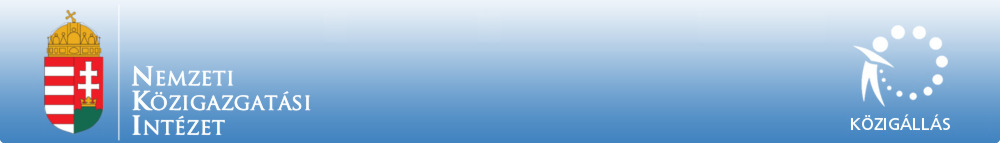 GAMESZ Gazdasági Műszaki Ellátó Szervezet Balassagyarmat a "Közalkalmazottak jogállásáról szóló" 1992. évi XXXIII. törvény 20/A. § alapján pályázatot hirdetGAMESZ 
VÉDŐNŐI SZOLGÁLAT

VÉDŐNŐ munkakör betöltésére. A közalkalmazotti jogviszony időtartama:határozatlan idejű közalkalmazotti jogviszony Foglalkoztatás jellege: Teljes munkaidő A munkavégzés helye:Nógrád megye, 2660 BALASSAGYARMAT, MADÁCH ÚT 3. A munkakörbe tartozó, illetve a vezetői megbízással járó lényeges feladatok:A 49/2004.(V.21.)ESZCSM rendeletben foglalt feladatok ellátása az adott védőnői körzetben, valamint az iskola egészségügyi ellátásról szóló 26/1997.IX.3./NM rendeletben foglaltak végrehajtása a mindenkori szakmai irányelveknek és útmutatóknak megfelelően, az ANTSZ szakmai irányítása alapján. Illetmény és juttatások:Az illetmény megállapítására és a juttatásokra a "Közalkalmazottak jogállásáról szóló" 1992. évi XXXIII. törvény rendelkezései az irányadók. Pályázati feltételek:         Főiskola, VÉDŐNŐI SZAK,          B kategóriás jogosítvány,          Magyar állampolgárság, bűntetlen előélet, cselekvőképesslg A pályázat részeként benyújtandó iratok, igazolások:         Részletes fényképes, szakmai önéletrajz; 30 napnál nem régebbi erkölcsi bizonyítvány (sikeres pályázat esetén nyújtandó csak be, de feltétele a kinevezésnek); iskolai végzettséget igazoló okirat másolata; pályázó nyilatkozata arról, hogy a pályázatot a pályázati eljárásban résztvevők megismerhetik. A munkakör betölthetőségének időpontja:A munkakör a pályázatok elbírálását követően azonnal betölthető. A pályázat benyújtásának határideje: 2014. június 6. A pályázati kiírással kapcsolatosan további információt Bécsiné Miklecz Marietta nyújt, a 06-20/771-0937 -os telefonszámon.A pályázatok benyújtásának módja:          Postai úton, a pályázatnak a GAMESZ Gazdasági Műszaki Ellátó Szervezet Balassagyarmat címére történő megküldésével (2660 BALASSAGYARMAT, RÁKÓCZI ÚT 50. ). Kérjük a borítékon feltüntetni a pályázati adatbázisban szereplő azonosító számot: 6/2014 , valamint a munkakör megnevezését: VÉDŐNŐ. vagy         Elektronikus úton STRBA ÉVA részére a strba.eva@profinter.hu E-mail címen keresztül A pályázat elbírálásának határideje: 2014. június 11. A pályázati kiírás további közzétételének helye, ideje:          www.balassagyarmat.hu - 2014. május 22.         Balassagyarmat Városi Televízió Képújság - 2014. május 22.Az űrlap alja